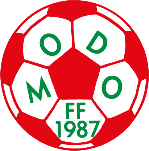 Info för dig som är 
matchvärd/domarvärd/linjedomareModo FF P08 2022Enligt ÅFF ska det finnas två matchvärdar per match. Dessa ska bära väst och hälsa domare och motståndarlag välkomna. De ska även stötta domaren och se till att ledare och publik uppträder enligt föreningens policy, samt vara linjedomare under match. Västar för matchvärdar finns i boden.30 min före matchstart ska planen vara klar för uppvärmning och match. Lagen anländer oftast minst en timme för match. Det betyder att matchvärdarna ska vara på plats senast 1 timme före match. Matchvärden är en av klubbens/lagets representanter för matchen. Det är därför viktigt att matchvärden uppträder korrekt och värdigt. Vi strävar efter att uppnå ett vårdat språk på planen och att inga hot eller förolämpningar förekommer mellan aktörerna på planen. Detta gäller givetvis även för matchvärden. När det gäller relationen till unga människor, tänk på det gamla ordstävet: ”Barn gör inte som vuxna säger, utan som vuxna gör.Uppgifter innan match:Hälsa motståndarlag välkomna och visa dem till omklädningsrummet. Informera om att ledare bjuds på fika i kiosken.Hälsa domaren välkommen och informera om att du finns som ett stöd vid sidan om planen. Berätta också att du kommer att söka upp domaren i pausen och följa domaren av planen till omklädningsrum/bil/cykel etc.Sätta upp hörnflaggor och ta fram linjedomarflaggor.Dra fram målburar.Ställ avbytarbåsen på plats för 9-mannaspel. De är fastlåsta med kodlås. Ledarna har koden.Låsa upp toaletten vid stora kiosken. Ledarna har nyckel.Generella uppgifter och uppgifter under match:Vara väl förtrogen med klubbens/lagets policy rutiner och utrymmen.Finnas tillgänglig för motståndarlagen och domaren för att svara på frågor Hänvisa publiken till annan del av planen än där lagens avbytarbänk är belägen.Åskådare skall stå minst 2-3 meter från linjen. Ingen bakom målen.Vara linjedomare under match.Ta tid som backup till domaren.Under match bevaka att ingen i publiken uppträder störande för ledare, spelare och domare.Uppstår problem som inte matchvärden kan lösa, kontaktas ansvarig ledare i egna laget. Ansvaret att lösa problem delas lika mellan lagens ledare.Uppgifter efter match:Ta bort hörnflaggor.Styr undan målburar och ev bänkar.Ta bort linjedomarflaggor.Ställ tillbaka och lås fast avbytarbåsen på plats för 11-mannaspel såvida det inte är någon efterföljande match där båsen ska användas. Tömma papperskorg samt se över/städa toaletten. Lås toaletten om det inte är fler matcher igång på Kempevallen.